Funzioni composte. Verifica 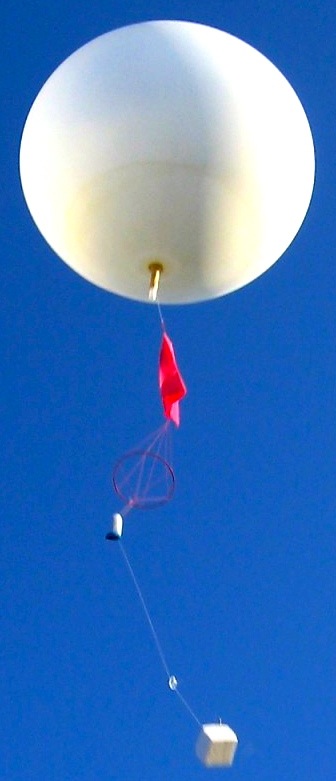 1. Un grosso pallone sonda per esplorazioni metereologiche ha il raggio di 4 metri. Per un incidente si apre un foro nella superficie del pallone, perciò il raggio diminuisce con la legge r = 4  0,2t, dove r è il raggio misurato in metri e t il tempo misurato in minuti. a. Come varia il volume V del pallone  al variare del tempo?b. Quanti metri cubi misura il volume del pallone dopo 10 minuti? V = ……………………. c. Dopo quanti minuti il volume del pallone misurerà 1 metro cubo? …………………………………………………………………………………….2. Completa le tabelle qui sotto per associare ad ogni funzione composta la sua coppia ordinata di componenti.  3. Nelle tabelle qui sotto trovi elencate otto formule e, sotto alle tabelle, trovi quattro frasi; associa ad ogni formula la corrispondente frase.FRASIA. Vera per qualunque numero reale x.	B. Vera per qualunque numero reale x ≥ 0.C. Vera per qualunque numero reale x > 0.	D. Vera per qualunque numero reale x ≠ 0.FunzioneComponentiFunzioneComponentiy = cos(x  2)z = sin(x)  e  y = z + 2FormulaFraseFormulaFrase